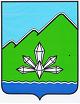 АДМИНИСТРАЦИЯ ДАЛЬНЕГОРСКОГО ГОРОДСКОГО ОКРУГА                 ПРИМОРСКОГО КРАЯРАСПОРЯЖЕНИЕ22 декабря 2015 г.                г.Дальнегорск                    № 385-раО внесении изменений в распоряжение администрации Дальнегорского городского округа от 08 октября 2015 г. № 283-ра «Об утверждении плана подготовки (разработки и принятия) муниципальных правовых актов о нормировании в сфере закупок»В целях упорядочения сроков подготовки (разработки и принятия) муниципальных правовых актов по реализации положений статьи 19 Федерального закона от 05.04.2013 № 44-ФЗ «О контрактной системе в сфере закупок товаров, работ, услуг для обеспечения государственных и муниципальных нужд», постановления Правительства РФ от 20.10.2014 № 1084 «О  порядке определения  нормативных затрат на обеспечение функций федеральных государственных органов, органов управления государственными внебюджетными фондами Российской Федерации, в том числе подведомственных им казённых учреждений», руководствуясь Уставом Дальнегорского городского округа:    	1. В пункте 4 Плана подготовки (разработки и принятия) муниципальных правовых актов о нормировании в сфере закупок, утвержденного распоряжением администрации Дальнегорского городского округа от 08.10.2015 № 283-ра «Об утверждении плана подготовки (разработки и принятия) муниципальных правовых актов о нормировании в сфере закупок» (с изменениями от 27.11.2015 № 350-ра), изменить срок разработки до 01 декабря 2016 г. 2. Настоящее распоряжение разместить на официальном Интернет-сайте Дальнегорского городского округа.  3.  Контроль за исполнением настоящего распоряжения возложить на первого заместителя главы администрации Дальнегорского городского округа.Глава Дальнегорскогогородского округа                                          		                                       И.В. Сахута  